IntroductionThis memo presents the preliminary results of Guidehouse’s analysis of economic and employment impacts produced by ComEd’s CY2023 Business, Residential / Income Eligible, Pilot, and Market Transformation programs (collectively, the “energy efficiency (EE) programs") with a total of $1,170M of labor income and $4,343M of industry output. In addition, these sectors produced employment impacts of 5,520 direct job years, 1,880 indirect job years, and 9,640 induced job years. ComEd’s continued commitment to serving their customers has multiple benefits including non-energy impacts such as improved societal health, improved participant health and productivity, and as described in this memo, beneficial economic impacts. This report was based on information available at the time of writing. Guidehouse will issue an updated economic impact memorandum in Q2 including final measure costs and Voltage Optimization program benefits and costs. This analysis was conducted in alignment with Version 3.0 of the Illinois Energy Efficiency Policy Manual (“the Policy Manual”), requiring that each program administrator in Illinois annually report estimates of the economic development and employment impacts of its EE programs. The Economic Impact Assessment methodology used in this analysis (described in the next section) is consistent with that developed by consensus with the Illinois Stakeholder Advisory Group Non-Energy Impacts Working Group and used in the previously submitted CY2018 – CY2022 economic analyses. The Illinois Climate and Equitable Jobs Act  includes an annual deadline of April 30 for the economic and employments impact results. For CY2023, the team used CY2023 draft summary report savings and preliminary TRC report program cost information. ProcessEconomic Impact Assessment Methodology The economic impact assessment for ComEd’s EE programs follows a three-step process approved by the Illinois Energy Efficiency Stakeholder Advisory Group Non-Energy Impacts Working Group in November 2019, depicted in Figure 1 and described below:Collect data for the economic activities associated with the energy efficiency programsUse multipliers and ratios from the IMPLAN economic model to estimate the economic impacts of ComEd’s energy efficiency portfolio Analyze the results, including summarizing, comparing, and assessing the economic measures (e.g., industry output, labor income, and jobs)Figure 1. Economic Impact Assessment MethodologySource: GuidehouseFollowing this three-step process, Guidehouse was able to provide reliable estimates on how the ComEd energy efficiency programs are forecasted to affect the Illinois economy. The analysis includes direct effects, indirect effects, and induced demand in the economy. Direct effects are the initial effects in energy supply and energy efficiency related industries due to the ComEd portfolio. They include changes in employment and demand for regional production triggered by the implementation and management of ComEd’s EE programs. Indirect effects are effects from business-to-business purchasing in the supply chain, or changes in spending for households directly impacted by the EE programs. They include increased purchases from program suppliers who must in turn increase purchases from their suppliers and so forth as the initial expenditure ripples through interconnected industries. Induced effects include secondary impacts generated from household to business spending as labor income changes that result from both direct and indirect activity affect the local economy.The analysis presents economic impacts in terms of job years, labor income, and industry output. Labor income is comprised of employee compensation, including wages and benefits, and proprietor income. Labor income is representative of the total value of all forms of employment income paid throughout the Illinois economy for 2023. Industry output is the total annual production value of each industry; it can be described as business sales or revenues. In terms of retail output and wholesale trade, these industry output values are equal to gross margin or marginal revenue, not total revenue.Summary of Input DataTable 1 presents a summary of input data used for the CY2023 economic and employment impact analysis.Table 1. Preliminary Summary of ComEd’s CY2023 Economic and Employment Impact Analysis Input Data Source: Guidehouse analysis of ComEd CY2023 Summary Report Tables 2024-04-22.docx Each impact category is described in more depth below.Bill Savings: This category represents the monetized savings that program participants realize from their energy efficiency improvements. Bill savings are monetized by multiplying the net verified savings values by each customers’ applicable unit energy cost. Bill savings are realized through the lifetime of the measure as a positive cash flow to the participants.Program Funding: This category represents the bill surcharges collected from all ratepayers to fund the utility programs.Net Ratepayer Bill Savings: This is the net positive bill savings realized by all ratepayers: bill savings less program funding charges.Lost Utility Fuel and Transportation Expenditures: This category represents decreased expenditures on fuel and transportation (and therefore decreased job creation) due to decreased electric generation as a result of energy efficiency measures. Incentives and Rebates: These categories represent payments made by the utility to program energy efficiency service providers and contractors as part of the installation of energy efficiency measures in CY2023 and rebate payments made by the utility to program participants in CY2023.Net Incremental Measure Costs: This category is the sum of all incremental measure costs that program participants expended on energy efficiency projects through ComEd’s portfolio in CY2023. As in verified cost-effectiveness analysis, incremental measure costs used in this analysis are net costs calculated using SAG-approved net-to-gross (NTG) values. From the perspective of the participants, this is a negative cash flow as they expend money implementing a project. From the perspective of contractors, energy efficiency service providers, and distributors this is a positive cash flow as they receive income from sales of energy efficiency products and services.Program Administration Costs: This category models a positive economic impact generated from utility expenditures on program administration.Voltage Optimization : This flow represents utility expenditures on voltage optimization measures; costs are reported in the year circuits are adjusted for voltage optimization and on an ongoing basis for operations and maintenance.Employment Impacts Table 2 presents a summary of the employment impacts of the CY2023 investments for the non-Voltage Optimization programs separated into direct, indirect, and induced effects. Because the programs produce long-term economic impacts as a result of persisting energy savings, employment impacts produced are not confined to a particular year but occur over the 2023-2047 time period.Table 2. Preliminary Cumulative 2023-2047 Employment ImpactsNote: Totals may not align due to roundingSource: Guidehouse analysis of ComEd CY2023 tracking dataFor the CY2023 report, economic impacts of ComEd’s EE programs (including employment impacts) are reported cumulatively for the entire state of Illinois. For impacts over time, the trend identified in previous years — expected to hold for this iteration as well— show large spikes in the initial program year triggered by the implementation and management of ComEd’s energy efficiency programs, including, but not limited to, program incentives, administrative spending, and incremental measure spending. The impacts beyond the given calendar year are derived almost entirely from net ratepayer bill savings generated from ComEd’s energy efficiency programs. These impacts persist over a similar period as the cumulative persisting annual savings (CPAS) produced by the ComEd energy efficiency portfolio.Labor Income and Industry OutputTable 3 presents a preliminary summary of the cumulative industry labor income and industry output impacts from the CY2023 non-Voltage Optimization sectors (from 2023 to 2047).Table 3. Preliminary Cumulative 2023-2047 Industry Labor Income and Industry Output Impacts Note: Totals may not align due to roundingSource: Guidehouse analysis of ComEd CY2023 tracking dataFigure 2 breaks down labor income and industry output impact estimates further. It presents the preliminary direct, indirect, and induced impacts associated with labor income and industry output from the CY2023 ComEd non-Voltage Optimization sectors. The table and figure segment these impacts into two categories: Program spending and program-induced spending (incentives, rebates, net incremental costs, program administration, fuel/transportation expenditures etc.) during CY2023, and Net ratepayer bill savings (from 2023-2047).Figure 2. Preliminary ComEd CY2023 Labor Income and Industry Output Impacts 2023-2047) Source: Guidehouse analysis of draft ComEd CY2023 Summary Report Tables 2024-04-22.xlsxCombined ResultsFigure 3 provides the preliminary CY2023 cumulative economic impacts for all sectors except Voltage Optimization, estimated at the state level. Employment impacts are long-term effects and not confined to a particular year; job-years represent the cumulative employment impacts. Figure 3: Preliminary Estimate of Cumulative Economic Impacts (2023-2047) 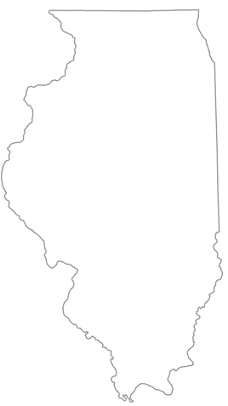 Source: Guidehouse analysis of Draft ComEd CY2023 Summary Report Tables 2024-04-22.xlsx To: Erin Daughton, Kimberly Brown, Kimberly Swan, Elder Calderon, James Fay, ComEdFrom:Mike Frischmann, Christopher Frye, Kristy Throndson, Annie YangCC:Jeff Erickson, Adam Knickelbein, Christiana Gurgick, GuidehouseDate:April 26, 2024Re:Preliminary ComEd CY2023 Energy Efficiency Program Economic and Employment ImpactsImpact CategoryAmount ($M’s)Description of ImpactTime PeriodBill Savings$2,064 MPositive economic effect on ratepayers2023-2047Program Funding-$364 MNegative economic effect on ratepayersOver WAML period (Electric: 2023 – 2035)Net Ratepayer Bill Savings$1,700 MNet economic effect on ratepayers2023-2047Lost Utility Fuel & Transp. Expenditures-$38 MNegative economic impact on fuel production and transportation2023-2047Incentives and Rebates$272 MPositive economic effect on ratepayers2023Net Incremental Measure Costs$364 MNegative economic effect on ratepayers; positive economic effect on retailers and suppliers2023Program Administration Costs$91 MPositive economic effect from utility spending2023Voltage Optimization (Capital Expenditures)TBDPositive economic effect from utility spending2023Impact TypeJob Years (2023-2047) % Of TotalDirect 5,520 32%Indirect 1,880 11%Induced 9,640 57%Total 17,040 100%Impact TypeLabor IncomeIndustry OutputDirect$380 M$971 MIndirect$159 M$475 MInduced$631 M$2,898 MTotal$1,170 M$4,343 M